60.pielikums Ministru kabineta 2013.gada 19.martanoteikumiem Nr.154Ķeguma novada administratīvās teritorijas robežas apraksts                                                                                     (robežas apraksta sagatavošanas datums)Ķeguma novada administratīvās teritorijas robežas karte                                                                                       (robežas kartes sagatavošanas datums)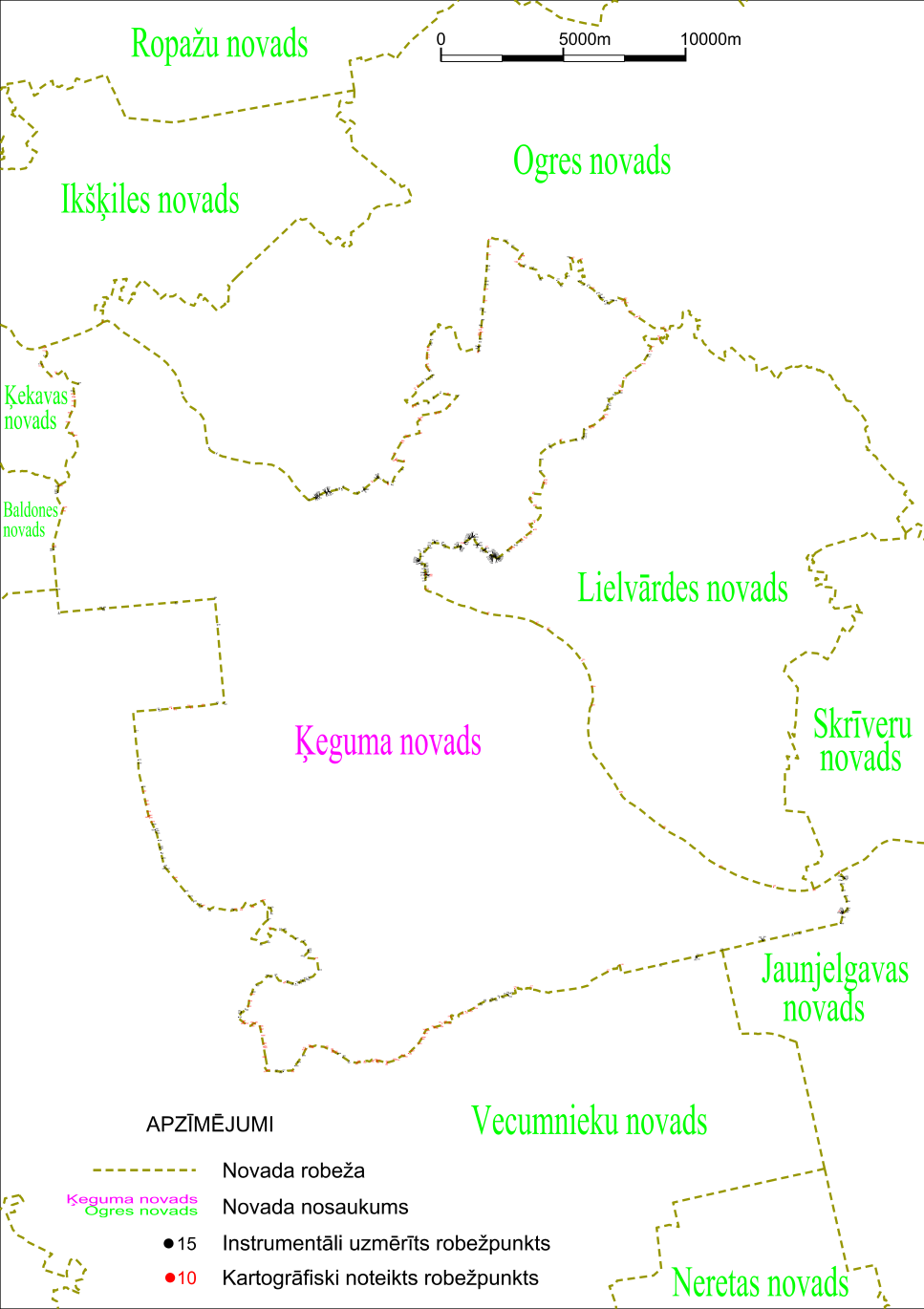 Tieslietu ministra vietā –iekšlietu ministrs R.Kozlovskis                 2012.gada 1.oktobrisNr.
p.k.Tās zemes vienības kadastra apzīmējums, pa kuru noteikta administratīvās teritorijas robežaRobežojošās administratīvās teritorijas nosaukums74290010094Ķekavas novadsIkšķiles novadsOgres novads74290020048Ogres novads74290040129Ogres novads74290050090Ogres novads74090080014Ogres novads74090010055Ogres novads74090010109Ogres novads74090010022Ogres novads74090010119Ogres novads74090010114Ogres novads74090010121Ogres novads74090010122Ogres novads74090010113Ogres novads74090010063Ogres novads74090010064Ogres novads74090070095Ogres novads74090070094Ogres novads74090070036Ogres novads74090070044Ogres novads74090070032Ogres novads74090060105Ogres novads74840040111Ogres novads74840040087Ogres novads74840040131Ogres novads74840040068Ogres novads74840040151Ogres novads74840040150Ogres novads74840040042Ogres novads74840040334Ogres novads74840040333Ogres novads74840040110Ogres novads74840040312Ogres novads74840040194Ogres novads74840040315Ogres novads74840040107Ogres novads74840040306Ogres novads74840040219Ogres novads74840040310Ogres novads74840040350Ogres novads74840040309Ogres novads74840040136Ogres novads74840040133Ogres novads74840040134Ogres novads74840040047Ogres novads74840040076Ogres novads74840030016Ogres novads74840030015Ogres novads74840030164Ogres novads74840030018Ogres novads74840030084Ogres novads74840030114Ogres novads74840030038Ogres novads74840030075Ogres novads74840030062Ogres novads74840030072Ogres novads74840030045Ogres novads74840030030Ogres novads74840030150Ogres novads74840030029Ogres novads74840030008Ogres novads74840030157Ogres novads74840010088Ogres novads74840010033Ogres novads74840010134Ogres novads74840010061Ogres novads74840010064Ogres novads74840010025Ogres novads74840010133Ogres novads74840010062Ogres novads74840010006Ogres novads74840010103Ogres novads74840010102Ogres novads74840010039Ogres novads74840010021Ogres novads74840010074Ogres novads74840010063Ogres novads74840010074Ogres novads74840010069Ogres novads74840010070Ogres novads74840010130Ogres novads74840010135Ogres novads74840010040Ogres novads74840010028Ogres novads74840010118Ogres novads74840020183Ogres novads74840020029Ogres novads74840020184Ogres novads74840020062Ogres novads74840020184Ogres novads74840020132Ogres novads74840020077Ogres novads74840020196Ogres novads74840020019Ogres novads74840020002Ogres novads74840020138Ogres novads74840020124Ogres novads74840020014Ogres novadsLielvārdes novads74840020124Lielvārdes novads74840020145Lielvārdes novads74840020141Lielvārdes novads74840020024Lielvārdes novads74840020067Lielvārdes novads74840020072Lielvārdes novads74840020147Lielvārdes novads74840020005Lielvārdes novads74840020017Lielvārdes novads74840030151Lielvārdes novads74840030135Lielvārdes novads74840030121Lielvārdes novads74840030120Lielvārdes novads74840050072Lielvārdes novads74840050047Lielvārdes novads74840050031Lielvārdes novads74840050041Lielvārdes novads74840050013Lielvārdes novads74840050019Lielvārdes novads74840050100Lielvārdes novads74840050018Lielvārdes novads74840050036Lielvārdes novads74840070009Lielvārdes novads74840070028Lielvārdes novads74840070036Lielvārdes novads74840070014Lielvārdes novads74840070027Lielvārdes novads74840070025Lielvārdes novads74840060041Lielvārdes novads74840070094Lielvārdes novads74840070095Lielvārdes novads74840070091Lielvārdes novads74840070016Lielvārdes novads74840070073Lielvārdes novads74840070067Lielvārdes novads74840070071Lielvārdes novads74840070090Lielvārdes novads74840070075Lielvārdes novads74840070070Lielvārdes novads74840070077Lielvārdes novads74840070076Lielvārdes novads74840070024Lielvārdes novads74840070076Lielvārdes novads74840040422Lielvārdes novads74840040423Lielvārdes novads74840040424Lielvārdes novads74840040425Lielvārdes novads74840040408Lielvārdes novads74840040436Lielvārdes novads74840040359Lielvārdes novads74840040335Lielvārdes novads74840040403Lielvārdes novads74840040263Lielvārdes novads74840040050Lielvārdes novads74840040028Lielvārdes novads74840040420Lielvārdes novads74840040386Lielvārdes novads74840060121Lielvārdes novads74840060075Lielvārdes novads74840060087Lielvārdes novads74840060083Lielvārdes novads74840060053Lielvārdes novads74840060108Lielvārdes novads74840060052Lielvārdes novads74840060109Lielvārdes novads74840060036Lielvārdes novads74840060023Lielvārdes novads74840060022Lielvārdes novads74840060120Lielvārdes novads74840060034Lielvārdes novads74840060068Lielvārdes novads74840060106Lielvārdes novads74840060032Lielvārdes novads74840060093Lielvārdes novads74840060015Lielvārdes novads74840060132Lielvārdes novads74840060024Lielvārdes novads74840060111Lielvārdes novads74440010183Lielvārdes novads74440060156Lielvārdes novads74440100063Lielvārdes novads74440110068Lielvārdes novadsSkrīveru novadsJaunjelgavas novads74440110044Jaunjelgavas novads74440110067Jaunjelgavas novads74440110043Jaunjelgavas novads74440110104Jaunjelgavas novads74440110134Jaunjelgavas novads74440110073Jaunjelgavas novads74440110063Jaunjelgavas novads74440110057Jaunjelgavas novadsVecumnieku novads74440100089Vecumnieku novads74440100056Vecumnieku novads74440100060Vecumnieku novads74440090013Vecumnieku novads74440080109Vecumnieku novads74440080096Vecumnieku novads74440080026Vecumnieku novads74440080065Vecumnieku novads74440080017Vecumnieku novads74440080030Vecumnieku novads74440080064Vecumnieku novads74440080048Vecumnieku novads74440080028Vecumnieku novads74440080077Vecumnieku novads74440080078Vecumnieku novads74440080033Vecumnieku novads74440080080Vecumnieku novads74440080085Vecumnieku novads74440080079Vecumnieku novads74440080074Vecumnieku novads74440070230Vecumnieku novads74440070160Vecumnieku novads74440070230Vecumnieku novads74440070159Vecumnieku novads74440070060Vecumnieku novads74440070098Vecumnieku novads74440070278Vecumnieku novads74440070170Vecumnieku novads74440070174Vecumnieku novads74440070168Vecumnieku novads74440070030Vecumnieku novads74440070037Vecumnieku novads74440070095Vecumnieku novads74440070103Vecumnieku novads74440070274Vecumnieku novads74440070181Vecumnieku novads74440070132Vecumnieku novads74440070302Vecumnieku novads74440070269Vecumnieku novads74440070268Vecumnieku novads74440070229Vecumnieku novads74440070107Vecumnieku novads74440070003Vecumnieku novads74440070176Vecumnieku novads74440070177Vecumnieku novads74440070121Vecumnieku novads74440070228Vecumnieku novads74440070180Vecumnieku novads74440070022Vecumnieku novads74440070228Vecumnieku novads74440070122Vecumnieku novads74440070178Vecumnieku novads74440070151Vecumnieku novads74440070195Vecumnieku novads74440070197Vecumnieku novads74440070288Vecumnieku novads74440070286Vecumnieku novads74440070288Vecumnieku novads74440070284Vecumnieku novads74440070287Vecumnieku novads74440070290Vecumnieku novads74440070285Vecumnieku novads74440070289Vecumnieku novads74440070257Vecumnieku novads74440070143Vecumnieku novads74440070102Vecumnieku novads74440070238Vecumnieku novads74440070058Vecumnieku novads74440070099Vecumnieku novads74440070270Vecumnieku novads74440070256Vecumnieku novads74440070191Vecumnieku novads74440070124Vecumnieku novads74440070190Vecumnieku novads74440070255Vecumnieku novads74440070017Vecumnieku novads74440040079Vecumnieku novads74440040155Vecumnieku novads74440040116Vecumnieku novads74440040110Vecumnieku novads74440040184Vecumnieku novads74440040167Vecumnieku novads74440040108Vecumnieku novads74440040152Vecumnieku novads74440040121Vecumnieku novads74440040150Vecumnieku novads74440040185Vecumnieku novads74440040149Vecumnieku novads74440040208Vecumnieku novads74440040010Vecumnieku novads74440040148Vecumnieku novads74440040095Vecumnieku novads74440040077Vecumnieku novads74440040027Vecumnieku novads74440040138Vecumnieku novads74440040001Vecumnieku novads74440040137Vecumnieku novads74440040071Vecumnieku novads74440040004Vecumnieku novads74440040029Vecumnieku novads74440040014Vecumnieku novads74440040139Vecumnieku novads74290080030Vecumnieku novads74290080017Vecumnieku novads74290040112Vecumnieku novads74290030022Vecumnieku novads74290030002Vecumnieku novads74290030031Vecumnieku novads74290030022Vecumnieku novadsBaldones novads74290030024Baldones novads74290030035Baldones novads74290030023Baldones novads74290030029Baldones novads74290010116Baldones novads74290010149Baldones novads74290010116Baldones novadsĶekavas novads74290010016Ķekavas novads74290010078Ķekavas novads74290010116Ķekavas novads74290010024Ķekavas novads74290010056Ķekavas novads74290010059Ķekavas novads74290010040Ķekavas novads74290010035Ķekavas novads74290010010Ķekavas novads74290010089Ķekavas novads74290010088Ķekavas novads74290010090Ķekavas novads74290010113Ķekavas novads74290010092Ķekavas novads                 2012.gada 1.oktobris